COMUNE DI PIMENTEL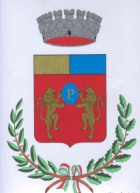 Provincia di CagliariVia Zanardelli, 1 - 09020 - Pimentel – CAP.IVA 00532150927 - C.F. 00532150927Tel. 07098004100 - Fax. 0709800340Pec. protocollo@pec.comune.pimentel.ca.itAllegato alla determinazione n. 161 del 17/03/2017DIRITTO ALLO STUDIO 2016APPROVAZIONE DEFINITIVA RIPARTIZIONE FONDIProtdeldeldelBorsa Studio Nazionale L 62/2000Borsa Studio Regionale LR 5/2015Buono Libri L 488/199822312017                                                          39,50                                                           30,60                                    44,50 23312017                                                          39,50                                                           30,60                                    21,35 69412017                                                          33,86                                                           26,23                                  120,00 68412017                                                          22,57                                                                  -                                             -   108912017                                                          33,86                                                           26,23                                           -   109912017                                                          19,88                                                                  -                                             -   1251012017                                                          16,93                                                                  -                                             -   1261012017                                                          16,93                                                                  -                                             -   1271012017                                                          33,86                                                           26,23                                    60,20 1281012017                                                          22,57                                                           17,49                                    80,00 1291012017                                                          39,50                                                           30,60                                  122,78 1301012017                                                                 -                                                                    -                                      33,94 1511112017                                                          28,22                                                           21,86                                    54,47 1521112017                                                          45,15                                                           34,97                                           -   1571112017                                                          28,22                                                           21,86                                           -   1691212017                                                          33,86                                                           26,23                                    83,62 1701212017                                                          16,93                                                                  -                                             -   1771212017                                                          28,22                                                           21,86                                    65,50 1781212017                                                          33,86                                                           26,23                                    71,20 1791212017                                                          28,22                                                           21,86                                  100,00 1801212017                                                          28,22                                                           21,86                                    28,40 1891212017                                                          39,50                                                           30,60                                           -   1901212017                                                          28,22                                                           21,86                                  140,00 1911212017                                                          33,86                                                           26,23                                           -   2011312017                                                          45,12                                                           34,96                                    69,20 2021312017                                                                 -                                                                    -                                             -   2031312017                                                                 -                                                                    -                                             -   2041312017                                                                 -                                                                    -                                             -   2111312017                                                                 -                                                                    -                                             -   2131312017                                                                 -                                                                    -                                             -   2141312017                                                          33,86                                                           26,23                                           -   2151312017                                                          28,22                                                           21,86                                           -   2161312017                                                          22,57                                                                  -                                             -   442027122016                                                          22,57                                                           17,49                                  160,00 442127122016                                                          33,86                                                           26,23                                  120,00 444228122016                                                          33,86                                                           26,23                                    89,71 444328122016                                                          39,50                                                           30,60                                           -   